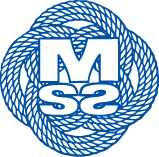 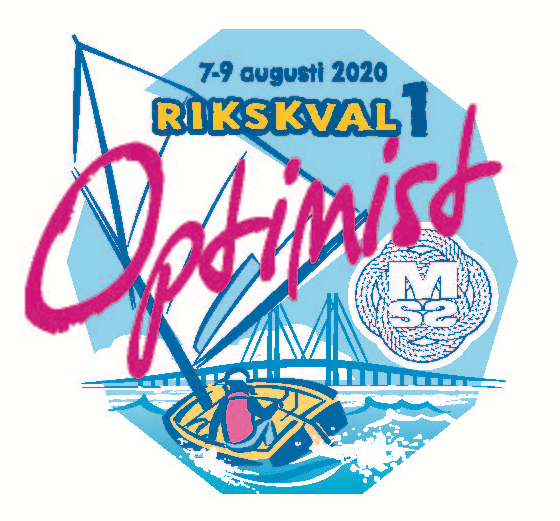 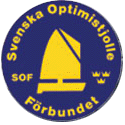 PROTEST TID 2020-08-08RÖD FLEETPROTEST TID 15:30